VÍTÁNÍ  JARA  A  OSLAVA  DNE  VODY16.3. – 20.3.2020Celý tento týden bude plný her, různých aktivit a nápadů!!!Prosíme, abyste dětem pomohli a připravili ,,něco modrého“- na sebe ( tričko, ponožky, tepláky, šátek…)Fantazii se meze nekladou, můžete přispět i svými vlastními nápady….POZOR !    NA CELÝ TÝDEN !!!			DĚKUJEME                                                                                                                                                                         PO :  sejdeme se v modrém na zahradě a vše se o ,, Modrém týdnu“ dozvíme.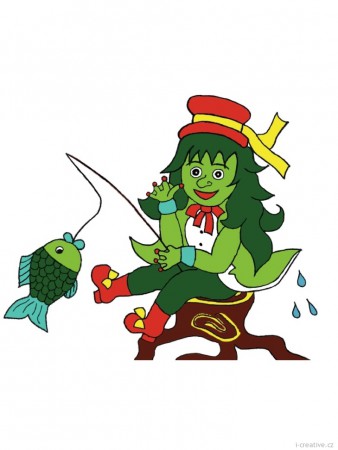 ÚT :  malování na chodníkyST :   výroba modrých kytiček, koleček…( výzdoba třídy + spojovací chodby)ČT :   průzkum okolí , hledání rybníčku, kaluží, říčky…PÁ :   odemykání jara KLÍČEM – průvod – v modrém – okolo školky + rozdávání      modrých kytiček , koleček…A spousty písniček a básniček, aby byl spokojený VODNÍČEK!!!